Long Term Plan                                                                                      EYFS LFS NurseryLong Term Plan                                                                                      EYFS LFS NurseryLong Term Plan                                                                                      EYFS LFS NurseryLong Term Plan                                                                                      EYFS LFS NurseryLong Term Plan                                                                                      EYFS LFS NurseryLong Term Plan                                                                                      EYFS LFS NurseryLong Term Plan                                                                                      EYFS LFS Nursery Autumn 1 (7)Autumn 2 (7)Spring 1(6)Spring 2 (6)Summer 1 (6)Summer 2 (7)Key Learning Theme Myself, My Family and Starting SchoolCelebrations Getting around Town New Life Animals MinibeastsKey Texts Goldilocks and the Three BearsThe Gingerbread ManThe Runaway PancakeThe Little Red HenThe Elves and the Shoemaker3 Billy Goats GruffCultural Texts Th Big Book of Families-Mary HoffmanLittle Glow- Katie Sahota The Great Race- Emily Hiles The Neighbourhood surprise- Sarah Van DongenMy Hair- Hannah LeeNursery Rhymes Finger FamilyTwinkle Twinkle Little StarRow Row Row your BoatRing a Ring of RosesOld Mc Donald Incy Wincy SpiderSupporting Texts The Colour Monster-Anna LlenasThe Colour Monster goes to School- Anna Llenas My mum/dad/grandma/ grandpa is brilliant series- Nick ButterworthThe Scarecrows Wedding- Julia DonaldsonStickman- Julia DonaldsonThe Naughty Bus- Jan Oke The Journey Home from Grandpas- Jemima LumleyJaspers Beanstalk-  Super Tato What the Ladybird Heard- Julia DonaldsonRumble in the Jungle- Giles AndreaeFarmyard Hullabaloo-Giles AndreaeCommotion in the Ocean- Giles AndreaeThe Very Busy Spider-Eric Carle  The Bad Tempered Ladybird-Eric Carle Author of the Half Term Nick ButterworthJulia DonaldsonJan Oke Sue Hendra Giles AndreaeEric Carle EnrichmentSigns of Autumn Walk around school grounds.School ToursMaking Scarecrows Harvest Baking; Xmas Cakes Baking: Diwali Sweets Santa Visit Chinese New Year; food tasting Signs of Spring Walk around school grounds.  Planting and caring for seeds/plants Farm/Animal visit  LadybirdsSports DayTransition KIRFDaily Diet: Days of the Week SongsCount to 10 in orderSubitise to 3Subitise to 5Show finger numbers up to 5Copy and extend an ABAB patternCreate an ABAB patternPSHE Name and recognise feelings.To choose, with help if needed where and what to play with.To play with one or more children and an adult. NSPCC PANTSName and recognise feelingsDevelop coping strategies that calm me down.To play with a small group of children and an adult.To learn that I am part of my family and nursery. To talk about the members of my family.To learn that rules keep us safe and make things fair.To begin to read emotions in others.To show awareness of the feelings of others.NSPCC PANTSTo learn who the important adults in wider school are.To learn how to greet a person and respond to a greeting to be friendly.To show confidence when visiting the hall for PE.To learn that rules keep us safe and make things fair.To follow the rules of nursery.To play with a small group of children.To talk about and find ways to share and take turns.To learn to ask for what I want and need. NSPCC PANTS To follow the rules of nursery.To take turns and share.To show awareness of the feelings of others.As HistoriansDaily Diet: Our Classroom timeline and learning journeyTalk about people who are important to me. Talk about people who are important to me. Talk about people who are important to me.Remember and talk about significant familiar school events from Term 1, presented on the timeline.Talk about how I play with my favourite toy and explain how it works.Talk about people who are important to me.Remember and talk about significant familiar school events from Term 1, presented on the timeline.Talk about how I play with my favourite toy and explain how it works.Talk remember and talk about significant familiar school events from Term 1 and 2, presented on the timeline.Talk about how toys were played with in the past and explain how they worked. Talk remember and talk about significant familiar school events from Term 1 and 2, presented on the timeline.Talk about how toys were played with in the past and explain how they worked. As GeographersDaily Diet: What is the weather today?Talk about their family, house and where they live.Learn that Sharlston (village) is in Wakefield (City)Learn we all live in different types homes and different places.To talk about places they have visited.Talk about their family, house and where they live.Learn that Sharlston (village) is in Wakefield (City)Learn we all live in different types homes and different places.To talk about places they have visited.Remember that Sharlston is a village in Wakefield.Talk about different jobs that family members do.Talk about different jobs that people do in school.Talk about the jobs that people do in Sharlston’s community.Remember that Sharlston is a village in Wakefield.Talk about different jobs that family members do.Talk about different jobs that people do in school.Talk about the jobs that people do in Sharlston’s community.Remember that Sharlston is a village in Wakefield.Identify and name the human geographical features of Sharlston. (School, wheel, rugby club)Identify and name the human geographical features of a seaside town. (Arcades, gift shop, fish and chip shop)Learn that a town is bigger than a village.Remember that Sharlston is a village in Wakefield.Identify and name the human geographical features of Sharlston. (School, wheel, rugby club)Identify and name the human geographical features of a seaside town. (Arcades, gift shop, fish and chip shop)Learn that a town is bigger than a village.As ScientistsLearn that there are four seasons; Autumn, Winter, Spring, Summer.Learn that humans have 5 senses; sight, hearing, touch, taste, smell.Use senses to explore the outdoor environment, identifying and describing Autumnal objects. Classify leaves according to their colour, size or shape. Learn that there are four seasons; Autumn, Winter, Spring, Summer.Learn that humans have 5 senses; sight, hearing, touch, taste, smell.Use senses to explore the outdoor environment, identifying and describing Autumnal objects. Classify leaves according to their colour, size or shape. Learn that there are four seasons; Autumn, Winter, Spring, Summer.Learn that humans have 5 senses; sight, hearing, touch, taste, smell.Use senses to explore the outdoor environment, identifying and describing signs of Spring. Talk about what happens to things when the wind blows.Plant and care for cress, potatoes and sunflowers. Learn that there are four seasons; Autumn, Winter, Spring, Summer.Learn that humans have 5 senses; sight, hearing, touch, taste, smell.Use senses to explore the outdoor environment, identifying and describing signs of Spring. Talk about what happens to things when the wind blows.Plant and care for cress, potatoes and sunflowers. Learn that there are four seasons; Autumn, Winter, Spring, Summer.Learn that humans have 5 senses; sight, hearing, touch, taste, smell.Care for growing potato plants by watering them.Use senses to explore collections of materials. Make comparisons between wet and dry ingredients and notice changes when heating and cooling. Make collections of objects made from the same materials. Learn that there are four seasons; Autumn, Winter, Spring, Summer.Learn that humans have 5 senses; sight, hearing, touch, taste, smell.Care for growing potato plants by watering them.Use senses to explore collections of materials. Make comparisons between wet and dry ingredients and notice changes when heating and cooling. Make collections of objects made from the same materials. Scientific EnquiryHow can I grow a rainbow?Can milk change colour?What happens when it rains?How does a plant drink water?Will it float or sing?Which materials are waterproof? As Computational Thinkers To use an ipad to take photos. To use an ipad to take photos. To use coding toys. To use coding toys. To explore technology in the environment. To explore technology in the environment. As Artists and DesignersTo mix primary coloured paint to create secondary colours.To use the skill of squirting paint from a bottle. To use the skill of splattering with a paint brush.To mix primary coloured paint to create secondary colours.To use the skill of squirting paint from a bottle. To use the skill of splattering with a paint brush.To mix primary coloured paint to create secondary colours.To print by pressing paint covered shapes onto paper.To tear paper and cut fabric. To mix primary coloured paint to create secondary colours.To print by pressing paint covered shapes onto paper.To tear paper and cut fabric. To mix primary coloured paint to create secondary colours.To arrange collections of objects to create a natural sculpture.To mix primary coloured paint to create secondary colours.To arrange collections of objects to create a natural sculpture.Artist of the TermJackson Pollock: Painting Jackson Pollock: Painting Wassily Kandinsky: Printing Aileen Agar; CollageWassily Kandinsky: Printing Aileen Agar; CollageJackson Pollock: Knowledge retrieval Andy Goldsworthy: sculpture Jackson Pollock: Knowledge retrieval Andy Goldsworthy: sculpture As Artists and Designers; Drawing Skills Daily Diet: Dough Disco and Squiggle While you Wiggle Gross Motor: Use large muscle movements to wave flags and streamers.Gross Motor: Use large muscle movements to make marks and paint. (Horizontal, vertical and curved lines)Fine Motor: Show a preference for a dominant hand when making large and small marks using one handed tools. Creating with materials: Create closed shapes with continuous lines, and begin to use these shapes to represent objects.Fine Motor: Use a comfortable grip with good control when holding pens and pencils. Creating with materials: Use drawing to represent ideas like movement or loud noises. Fine Motor: Use a comfortable grip with good control when holding pens and pencils.Creating with materials: Draw with increasing complexity and detail, such as drawing a face with a circle and including details.Fine Motor: Use a comfortable grip with good control when holding pens and pencils.Creating with materials: Show different emotions in their paintings, like happiness, sadness, fear etc. As Designers and TechnologistsIn weekly baking/cooking:To peel using tools. To cut, spread, mix and peel food.To cut using tools. To join materials. To join materials in different ways. To cut using tools. To join materials. To join materials in different ways. To use my imagination to build. To talk about my ideas.To cut using tools.To join materials. To join materials in different ways.To make a simple modelTo use my imagination to build. To talk about my ideas.To cut using tools.To join materials. To join materials in different ways.To make a simple modelTo use my imagination to build. To talk about my ideas.To use my senses to explore different materials. To make models for specific purposes. To choose the most effective materials, tools and techniques for a purpose. To explain my choices. To work with my friends.To use my imagination to build. To talk about my ideas.To use my senses to explore different materials. To make models for specific purposes. To choose the most effective materials, tools and techniques for a purpose. To explain my choices. To work with my friends.As MusiciansDaily Diet: Routine songs (Hello, how are you, Days of the Week, What is the weather today, make a circle etc) Learn to sing familiar songs, number rhymes and other seasonal songs with good pitch.Learn how to be a good listener in different circumstances.Perform for peers and parentsExplore the sounds of different instruments.Learn how to identify high and low sounds.Nursery Rhyme Week Autumn 2Learn to sing familiar songs, number rhymes and other seasonal songs with good pitch.Learn how to be a good listener in different circumstances.Perform for peers and parentsExplore the sounds of different instruments.Learn how to identify high and low sounds.Nursery Rhyme Week Autumn 2Sing familiar songs, number rhymes and other seasonal songs with good pitch.Explore sounds of different instruments.Perform for peers and parentsFollow a beat and rhythm pattern (frogs, tadpoles etc)Begin to say if I like/dislike a piece of music.Sing familiar songs, number rhymes and other seasonal songs with good pitch.Explore sounds of different instruments.Perform for peers and parentsFollow a beat and rhythm pattern (frogs, tadpoles etc)Begin to say if I like/dislike a piece of music.Sing familiar songs, number rhymes and other seasonal songs with good pitch.Perform for peers and parentsBegin to say how a piece of music makes them feel and what they like/dislike.Follow a beat and rhythm pattern using untuned instruments. (frogs, tadpoles etc)Create our own simple compositions and alternative versions of familiar songs.Nursery Rhyme Week Summer 1Sing familiar songs, number rhymes and other seasonal songs with good pitch.Perform for peers and parentsBegin to say how a piece of music makes them feel and what they like/dislike.Follow a beat and rhythm pattern using untuned instruments. (frogs, tadpoles etc)Create our own simple compositions and alternative versions of familiar songs.Nursery Rhyme Week Summer 1As PerformersExplore provision, making music a variety of ways.Use classroom resources to retell our favourite stories Perform on my own and different groups. Perform in the EYFS Harvest FestivalPerform on my own and different groups Perform in the EYFS Nativity Perform familiar and new Nursery Rhymes.Use story vocabulary in their playPerform a song for parents for Mother’s DayUse learnt story language to retell and create story performances using classroom resources.  Use learnt story language to retell and create story performances using classroom resources.  Create own narrative to small world and pretend play.Perform a song for parents for Father’s Day Create own narrative to small world and pretend play.As Sports PeopleExplore large muscle movements to wave flags and streamers and make marks Begin to stand on one leg and hold a position for a few seconds. Climb apparatus safely using alternate feet. Develop Ball skills Stand on one leg and hold a position for a few seconds. Begin to skip hop and jump.Climb apparatus safely using alternate feet.Develop ball skillsPlay games such as musical statues; holding a position.Hop skip and jump successfully Climb apparatus safely using alternate feet.Develop ball skillsExplore large muscle movements to wave flags and streamers and make marksHold a balance of different points of the body. Climb apparatus safely using alternate feet.Develop ball skillsHold a balance of different points of the body. Play games and complete activities requiring hopping, skipping and jumping with control. Climb apparatus safely using alternate feet.Develop ball skillsPlay games, explore equipment and complete activities moving in a safe and skilful way, negotiating space successfully. Develop ball skillsAs TheologistsKnow that everybody/ every family is different.Explore differences between themselves and others. Know that Diwali is celebrated by Hindus and know some of the ways in which Diwali is celebrated (Rangoli patterns, diva lamps, mendi patterns and eating special food). Know that the birth of Jesus is celebrated by Christians at Christmas. Know different ways that Christmas is celebrated (giving presents, eating special food with family and friends) Know that Chinese New Year is a cultural celebration; celebrated all around the world. Know some of the ways in which CNY is celebrated. (Dragon/lion dances, sharing food, giving money)Know that Holi is celebrated by Hindu’s Know that Hindus celebrate Holi by taking part in a Colour RunKnow that Easter is celebrated by Christians.Listen to the Easter Story and recall some key events. Recall that Hindu’s celebrate Diwali and Holi and that Diwali is the festival of light and Holi is the festival of colour. Recall that Christians celebrate Christmas and Easter. Recall key events that happen at Christmas and Easter. PSHE ProvisionTopsy and Tim Stories: Visiting the Dr’sDirty Bertie; Why is it important to keep clean and wash my hands?Hygiene Topsy and Tim Stories: Visiting the Dr’sDirty Bertie; Why is it important to keep clean and wash my hands?Hygiene Peppa goes to the Dentist:
 Why is it important to keep our teeth clean? Healthy DietPeppa goes to the Dentist:
 Why is it important to keep our teeth clean? Healthy DietThe Mega Magic Hair Swap; Why is it important to keep our hair clean? Celebrating Differences. The Mega Magic Hair Swap; Why is it important to keep our hair clean? Celebrating Differences. Long Term Planning                                                                   Key Stage UFS ReceptionLong Term Planning                                                                   Key Stage UFS ReceptionLong Term Planning                                                                   Key Stage UFS ReceptionLong Term Planning                                                                   Key Stage UFS ReceptionLong Term Planning                                                                   Key Stage UFS ReceptionLong Term Planning                                                                   Key Stage UFS ReceptionLong Term Planning                                                                   Key Stage UFS ReceptionAutumn 1Autumn 2Spring 1Spring 2Summer 1Summer 2Key Learning ThemeMyself, My Family and My Home.Celebrations The Big CityNew LifeAnimals MinibeastsText DriversHome-Carson EllisLet’s Build a House-Mick Manning.The Three Little Pigs.The Ugly Duckling.Rama and Sita-Malachy Doyle.The Enormous Turnip.Ruby’s Chinese New Year- Vickie LeeJack and the Beanstalk.Festival of Colours-Surishtha SehgalRapunzelHanda’s Surprise-Eileen Browne.RumplestiltskinHats of Faith-Medeia Cohen-PetrolinoEnrichmentWalk around the local area identifying types of houses and geographical features.Walk to the local postbox to post a letter. Children will receive a reply.Making ice sculptures and hanging them around the local area. Taste noodles and fortune cookies.Take part in a Colour RunCaterpillar to butterflyPlanting beansVisit to Yorkshire Wildlife Park to observe African animals.Sport’s DayTransition to Year 1.Mini-beast HuntPurpose for WritingTo write initial and final phonemes.To write CVC words.To write CVC words containing phase 3 phonemes.To write a simple phrase.To write a simple sentence. To write simple sentences. KIRFDaily diet: Order days of week.Subitise numbers to 5.Say 1 more or 1 less than a given numberRecall number bonds of 10Know doubles to 5Recall odd and even numbers. Say the number names in order beyond 20.As Historians Learn that the past is something that has already happened. Learn that Jackson Pollock was an abstract artist from the past.Talk about past and present events in their own lives, linked to places they have visited in Sharlston.Listen to the story of Guy Fawkes to learn why Bonfire night is remembered and celebrated. Learn that King James was the king in the past. Compare to present day monarch.Learn that people have died in wars and they are remembered by the poppy on Remembrance Day. Remember that King Charles is our monarch but in the past there were different Kings and Queens.Remember and talk about significant school events from Term 1, presented on the timeline. Recall that Jackson Pollock was an abstract artist. Learn that Wassily Kandinsky was an abstract artist from Russia.Remember and talk about significant school events from Term 1, presented on the timeline.Put events from Term 1 in chronological order. Remember and talk about significant school events from Term 1 and 2 presented on the timeline.Put events from Term 1 and 2 in chronological order.Remember and talk about significant school events from Term 1 and 2 presented on the timeline.Remember that King Charles is our monarch but in the past there were different Kings and Queens.As Geographers Daily diet: observe and comment on changes to weather and seasons.Know that Sharlston is a village.Identify and name different types of houses.Name the type of house that I live in.Identify and name human geographical features of Sharlston (School, wheel, rugby club, park, postbox) Locate human features on a map. Identify and name different types of houses.Identify and name human geographical features of Sharlston (School, wheel, rugby club, park, postbox) Locate human features on a map. Learn that Queen Elizabeth lives in London; the capital city of England.Recall that Sharlston is a village where they live.Identify and name different types of houses.Recall that King Charles lives in London in Buckingham Palace.Recall that London is the capital city of England. Identify different types of houses in London using photographs and Google Earth.Identify and name the human features of London (Buckingham Palace, Big Ben, Houses of Parliament)Recognise some environments that are different to the one in which they live. Why don’t bananas and pineapples grow in England? They grow in hot countries. Learn that Africa is a continent made of lots of countries. Learn that Africa is hot so bananas and pineapples grow there.Compare the climates in Africa and England and the effect of a hotter climate on people’s lives. Compare houses in Handa’s village to house in Sharlston. Recall types of houses in England.Remember that London is the capital city of England.Recall that King Charles lives in London in Buckingham Palace.Identify and recall the names of the human features of London (Buckingham Palace, Big Ben, Houses of Parliament) and identify and name Tower Bridge and the London Eye.Draw the human features of London on a map.Make comparisons between the human features of Sharlston and London.As Scientists Learn the names of the 4 seasons.Learn that humans have 5 senses (sight, hearing, touch, taste, smell)Understand some important processes and changes in the natural world around them, including the seasons.Use senses to explore the natural world around them, making observations of plants. (Trees)Recall the names of the 4 seasons.Learn that humans have 5 senses (sight, hearing, touch, taste, smell)Use senses to explore collections of materials and classify them according to their properties. Learn that some materials are natural.Learn that some materials grow and come from the ground.Learn that magnets stick to some metals.Recall the names of the 4 seasons.Learn that humans have 5 senses (sight, hearing, touch, taste, smell)Learn that water freezes and becomes ice.Learn that ice melts when it is heated. Recall the names of the 4 seasons.Learn that humans have 5 senses (sight, hearing, touch, taste, smell)Plant a bean and observe growth and changes. Order the life cycle of a bean.Observe Living eggs and order the life cycle of a butterfly.Identify and name the parts of a plant.Learn that vegetables grow under and above the ground.Classify fruit and veg, knowing that fruits contain seeds. Recall the names of the 4 seasons.Learn that humans have 5 senses (sight, hearing, touch, taste, smell)Learn that animals live in different homes.Learn that animals have different body parts.Learn that animals move in different ways.Recall the names of the 4 seasons.Learn that humans have 5 senses (sight, hearing, touch, taste, smell)Recall that animals live in different homes. Classify animals according to where they live.Recall that animals, including minibeasts move in different ways.Classify animals according to how they move. Recall that some materials are natural.Recall that some materials grow and come from the ground.Scientific EnquiryWhich paper helicopter will travel the fastest?Which materials are magnetic?What will melt the ice the fastest?What does a bean need to grow?Can we grow a rainbow?Whose mouse will travel the furthest?As Computational Thinkers Interact with age appropriate software.Identify technology found in the home and what it is used for.Select and use technology for a particular purpose e.g. use camera app to take a photograph (of collections of materials in Science)Locate and observe human features of London using Google Earth.Complete simple programmes on a computer using draw/paint app.Complete a set of instructions involving multiple stepsProgram a mechanical toy to complete a sequence-coding.Program a mechanical toy to complete a sequence coding to travel from A to B on a map of London.As Artists and Designers To mix primary colours to create secondary colours.To imitate the abstract artwork of Jackson Pollock using the skill of splattering on large paper.To innovate the abstract artwork of Jackson Pollock using the skill of conker rolling to mix colours. Provision: To mix primary colours to create secondary colours.Creative areaTo mix primary colours to create secondary colours. Recall knowledge of Jackson Pollock and his abstract art.Learn that Wassily Kandinsky was a Russian abstract artist. He created abstract art containing shapes, lines and colours. To imitate the abstract artwork of Wassily Kandinsky’s Concentric Circles using brush strokes, shape and colour. To innovate the abstract artwork of Kandinsky using the skill of printing.  To learn that Eileen Agar was an Argentinian artist.To imitate the work of Eileen Agar using the skill of collage. To know that collage can be created using a combination of materials that are cut, torn and connected by overlapping. To sort and mix materials to create texture. Learn that Andy Goldsworthy is a sculptor who uses natural materials to make sculptures. Recall that natural materials come from plants, animals or the ground.Find and arrange collections of natural materials to create a sculpture.To mix primary colours to create secondary colours.To know that collage can be created using a combination of materials that are cut, torn and connected by overlapping. Provision: Use skills of painting and collage to create own abstract art. As Artists and Designers: Drawing skillsDrawing a portrait. Using curved, horizonal and vertical lines to include detail of facial features.Drawing representations of fireworks in the sky using vertical, horizontal, zigzag, spirals, curved lines. Drawing Big Ben. Using curved, horizonal and vertical lines to include details. Drawing design for moving part puppet. Include small details. Drawing an animal including body parts and including small details. Show accuracy and care when drawing human features of London on a map. As Designers and TechnologistsProvision: Indoor and outdoor construction areasJunk modelling area.Understand that strong and stable models need to have bigger and heavier blocks/boxes at the bottom.  (Building cenotaphs)Learn the skill of overlapping to make structures strong and stable.  Investigate different joining techniques to allow paper to be secure (glue, tape, staple) and to move (treasury tag, split pin)  Provision: Indoor and outdoor construction areasJunk modelling area.Use skill of overlapping to make structures stronger.Practise joining skills in creative and junk modelling area.Learn that Margaret Knight designed and invented the first paper bag using the skills of folding and sticking. Use the skill of folding and sticking to make a paper bag. Design a puppet with a moving part.Use cutting and joining skills to make moving puppet.Apply finishing techniques to their puppet.Talk about the process of making their puppet with a moving part.  Design and make a fruit kebab with a repeating pattern (In Maths)Provision: Use cutting and joining skills in creative area and construction areas. Develop small motor skills so that they can use a variety of tools competently, safely and confidently e.g. rolling pins, dough cutters and clay tools. As MusiciansDaily diet: Nursery rhyme, number rhyme or song of the week. Sing nursery rhymes, number rhymes and seasonal songs with good pitch within a group. Create our own compositions and alternative versions of familiar songs.Sing nursery rhymes, number rhymes and seasonal songs with good pitch within a group.Perform songs to others. Say how a piece of music makes them feel. Follow a beat and rhythm pattern using untuned instruments. (frogs and tadpoles) Sing nursery rhymes, number rhymes and seasonal songs with good pitch and following a melody within a group.Follow a beat and rhythm pattern changing the speed or volume. Respond to music by moving, expressing feelings and talking about what they heard.Perform songs to others. Sing nursery rhymes, number rhymes and seasonal songs with good pitch and following a melody within a group.Follow a beat and rhythm pattern changing the speed or volume. Use music to share own feelings.Sing nursery rhymes, number rhymes and seasonal songs with good pitch and following a melody within a group.Follow a beat and rhythm pattern changing the speed or volume. Begin to recognise tuned and untuned instruments in music they listen to. As PerformersExplore and engage in music making, performing solo and in groups. Act out the story of Rama and Sita through dance and drama.Perform in the Nativity production.Perform Nursery rhymes during World Nursery rhyme week to classes in school.Develop storylines in their pretend play in the small world areas and role play areas.Develop storylines in their pretend play in the small world areas and role play areas.Explore and engage in dance, performing solo or in groups (Animal Bop)Invent, adapt and recount narratives and stories with peers and their teacher.As Sports PeopleRevise and refine fundamental movement skills: rolling, jumping, hopping, skipping, climbing.Progress towards a more fluent style of moving with developing control and grace. Gymnastics-floor work. Confidently and safely use a range of large and small apparatus indoors and outside, alone and in a group. Develop overall body-strength, balance, coordination and agility.  Know and talk about the different factors that support their overall health and wellbeing e.g. healthy eating, sleep, exercise. Further develop and refine a range of ball skills includingCombine different movements with ease and fluency.Move energetically in dance.throwing, catching, kicking, passing, Further develop and refine a range of ball skills including throwing, catching, batting, aiming.Develop confidence, competence, precision and accuracy when engaging in activities that involve a ball. Negotiate space and obstacles safely, with consideration for themselves and others. Demonstrate strength, balance and coordination when playing.Move energetically, such as running, jumping, skipping, hopping, climbing.RELearn that Hindus celebrate Diwali; the festival of light.Learn the story of Rama and Sita.Learn how Hindus celebrate Diwali, including going to the temple. Learn that Christians celebrate the birth of Jesus at Christmas time.Know that Jesus is the son of God.Learn how Christians celebrate Christmas, including going to church.Learn that Chinese New Year is celebrated all over the world. Learn that red and gold are significant colours in the festival. Learn that it is celebrated by dragon dancing, giving money in red envelopes and eating special food. Learn that Hindus celebrate Holi as the start of Spring. Recall how Hindus celebrate Diwali; the festival of light.Learn that Hindus celebrate Holi by eating special food and taking part in a colour run. Learn that Christians celebrate Easter: signifying new life.Listen to the Easter Story to understand why Christians celebrate Easter.Recall that Hindus celebrate Diwali; the festival of light. Recall that Hindus celebrate Holi as the start of Spring. Identify similarities and differences between Hindu festivals. Recall that Christians celebrate Easter; new life. Recall that Christians celebrate Christmas as the birth of Jesus. Identify similarities and differences between Christian festivals. Identify similarities and differences between a Hindu and Christian places of worship.PSHE Safety in the home.Learn that different emotions can be represented by colour. Match emotions and feelings to facial expressions. Say how they are feeling. Bonfire safety. Identify people who are special to us including family, friends, school staff and members of community groups that we belong to. Learn the importance of sharing and taking turns.Internet Safety Day Children’s Mental Health week To learn why following rules is important.To learn how to overcome challenges and grow from mistakes. To learn how to calm myself down when feeling angry.Holi Anti-bullying Day Mother’s Day Earth Day To learn and understand the importance of good listening. To listen to follow instructions accurately. To learn how to overcome challenges and grow from mistakes. How do we care for pets?To learn how to overcome challenges and grow from mistakes. To understand the qualities that make a good friend. To identify what is special about me.Sun safetyWater safetyHandling minibeasts with care.To learn the importance of keeping our mind and bodies healthy by getting enough sleep, regular exercise and good nutrition and hydration.To learn how different foods help our bodies. 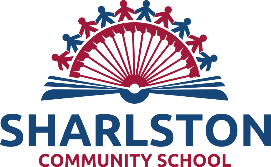 SHINE CURRICULUM   LONG TERM PLAN                                                                                                                                     Key Stage One     Year 1SHINE CURRICULUM   LONG TERM PLAN                                                                                                                                     Key Stage One     Year 1SHINE CURRICULUM   LONG TERM PLAN                                                                                                                                     Key Stage One     Year 1SHINE CURRICULUM   LONG TERM PLAN                                                                                                                                     Key Stage One     Year 1SHINE CURRICULUM   LONG TERM PLAN                                                                                                                                     Key Stage One     Year 1SHINE CURRICULUM   LONG TERM PLAN                                                                                                                                     Key Stage One     Year 1SHINE CURRICULUM   LONG TERM PLAN                                                                                                                                     Key Stage One     Year 1AutumnAutumnSpringSpringSummerSummerCurriculum FocusGeographyHistoryHistoryGeographyGeographyHistory Text DriversStorm Paddington’s PostLubna and PebbleTibble and GrandpaToys in SpaceLost in the Toy MuseumThe Storm WhaleLost and FoundThe Great RaceLin Yi’s LanternMan on the MoonSupertato EnrichmentLocal walkAbbey House MuseumPurpose for WritingHandwritingCV/VC wordsCVC words (nouns)Capital letters and dictated sentencesLabelled nounsAdjectives/ noun phrasesSentences from given noun phrasesFiction: Non-fiction: Recount of School TripFiction: Non-fiction:Fiction: Non-fiction:Fiction: Wanted poster for Evil PeaDiary of Bob’s DayNon-fiction: KIRFKnow all number bonds of 10.Know all additive facts for all numbers to 10.Know all doubles to 14. Know halves of numbers to 14.Count in 2s from any given number.Count in 10s from any multiple of 10.As ScientistsSeasonal ChangesEveryday materialsSensitive BodiesComparing AnimalsIntroduction to PlantsMaking ConnectionsAs Artists and DesignersPainting Sculpture Printing As Computational ThinkersComputing systems and networks – Technology around usCreating media – digital paintingProgramming A – Moving a robotData and information – Grouping DataProgramming B – Introduction to animationCreating media – digital writingAs Designers and Technologists  Cutting and sticking skills – Christmas CardFood – Preparing fruit and vegetablesFruit saladMechanisms – Sliders and leversMoving / sliding PictureAs Geographers What is interesting about our local area?What is the weather like in the UK?What is it like to live in Shanghai?As Historians What were homes like in the past?How were my grandparents’ toys different to mine?   How have explorers changed the world?As Musicians                          My musical heartbeatDance, sing and play!Exploring soundsLearning to listenHaving fun with improvisationLet's perform together!As Sports PeopleFundamental movement skills 1Invasion game skills 1Gymnastics – balancing and spinning on points and patchesGymnastics – wide, narrow & curled rolling & balancing Yoga storybookDance – animalsFundamental movement skills 2Invasion game skills 2Striking & fielding game skills 1Locomotion 2Striking & fielding game skills 2Athletics 2As TheologistsWhat do Christians believe God is like?Why does Christmas matter to Christians?Who is Jewish and how do they live?Why does Easter matter to Christians? Who made the world?Who am I? What does it mean to belong?As Global Citizens (PSE/SRE)Family and relationships Health and WellbeingSafety and the Changing BodyCitizenshipEconomic WellbeingTransitionSHINE CURRICULUM   LONG TERM PLAN                                                                                                                                                      Key Stage One   Year 2SHINE CURRICULUM   LONG TERM PLAN                                                                                                                                                      Key Stage One   Year 2SHINE CURRICULUM   LONG TERM PLAN                                                                                                                                                      Key Stage One   Year 2SHINE CURRICULUM   LONG TERM PLAN                                                                                                                                                      Key Stage One   Year 2SHINE CURRICULUM   LONG TERM PLAN                                                                                                                                                      Key Stage One   Year 2SHINE CURRICULUM   LONG TERM PLAN                                                                                                                                                      Key Stage One   Year 2SHINE CURRICULUM   LONG TERM PLAN                                                                                                                                                      Key Stage One   Year 2AutumnAutumnSpringSpringSummerSummerCurriculum FocusGeographyHistoryHistoryGeographyGeographyHistoryText DriversTidy by Emily GravettInside the Villains by ClotildePaddington’s Post by Michael BondVlad and the Florence Nightingale Adventure by Kate CunninghamWinter Sleep by Alex MorssVlad and the Great Fire of London by Kate CunninghamDiary of a Killer Cat by Anne FineThe Proudest Blue by Ibtihaj MuhammadDear Greenpeace by Simon JamesThree Little Wolves and the Big Bad Pig by Eugene TrivizasThe Lighthouse Keeper’s Lunch and The Lighthouse Keeper’s Rescue by David and Rhonda Armitage Grandad’s Island by Benji DaviesTraction Man by Mini GreyFantastic Mr Fox by Roald DahlThe Story of the  Wright Brothers by Annette WhippleEnrichmentLocal WalkFN History BoxHistory BoxVisit: Whistlestop ValleyPurpose for WritingNon-Fiction: All about meNarrative: Alternative TaleNon Chronological Report: WhalesLetter to the Lighthouse InspectorInstructions for making a sandwich Narrative: The Lighthouse Recount from school tripKIRFKnow number bonds to 20Know doubles to 20Know halves of even numbers to 20Know near doubles to 20Know multiplication facts for 10 x tables Know multiplication facts for 2 x tableAs ScientistsHabitatsMicrohabitatsUses of Everyday MaterialsLife Cycles and HealthPlant GrowthMaking ConnectionsAs Artists and DesignersPaintingSculptureCollageAs Computational ThinkersComputing Systems and Networks: IT Around UsCreating Media: Digit PhotographyProgramming A: Robot AlgorithmsData and Information: PictogramsProgramming B: An Introduction to QuizzesCreating Media: Word Processing and PowerPoint As Designers and TechnologistsTextile: Templates and Joining TechniquesStructures: Free Standing Structures Mechanisms: Wheels and AxiesAs Geographers What is interesting about our local area? Physical and Human Geography in the localityWhy is our world so wonderful?  Continents and OceansWhat is it like to live by the coast? Coastal Physical and Human GeographyAs Historians Why were Florence Nightingale and Mary Seacole treated differently?
Significant IndividualsWhy did The Gret Fire of London spread so quickly?An event beyond living memoryHow has transport changed over time?Significant individuals and events beyond and within living memoryAs Musicians                          OcarinasPulse, Rhythm and PitchOcarinasPulse, Rhythm and PitchOcarinasPlaying in an Orchestra OcarinasPlaying in an Orchestra OcarinasRecognising Different SoundsOcarinasRecognising Different SoundsAs Sports PeopleFundamental Skills 2Fundamental Skills 3GymnasticsStriking and Fielding Games 2Dance: Great Fire of LondonYogaStriking and Fielding Games 2Gymnastics: Stretching, Curling and ArchingNet and Wall Games Skills 2MatlympicsAthletics 2Target Games 3As TheologistsWhy do we need to give thanks?What do candles mean to people?How do we know some people were chosen in early life?What is a prophet?How do some people talk to God?Where do some people talk to God?As Global Citizens (PSE/SRE)Families and RelationshipsHealth and WellbeingSafety and the Changing BodyCitizenshipEconomic WellbeingTransitionCycle A      SHINE CURRICULUM   LONG TERM PLAN                                                                                                                                                      Lower Key Stage 2Cycle A      SHINE CURRICULUM   LONG TERM PLAN                                                                                                                                                      Lower Key Stage 2Cycle A      SHINE CURRICULUM   LONG TERM PLAN                                                                                                                                                      Lower Key Stage 2Cycle A      SHINE CURRICULUM   LONG TERM PLAN                                                                                                                                                      Lower Key Stage 2Cycle A      SHINE CURRICULUM   LONG TERM PLAN                                                                                                                                                      Lower Key Stage 2Cycle A      SHINE CURRICULUM   LONG TERM PLAN                                                                                                                                                      Lower Key Stage 2Cycle A      SHINE CURRICULUM   LONG TERM PLAN                                                                                                                                                      Lower Key Stage 2AutumnAutumnSpringSpringSummerSummerCurriculum FocusHistoryGeographyHistoryGeographyHistoryGeographyText DriversStone Age Boy by Satoshi KitamuraHunters, Gatherers and Woolly mammoths by Marcia WilliamsThe Iron Man – Ted HughesStone Age Boy by Satoshi KitamuraHunters, Gatherers and Woolly mammoths by Marcia WilliamsThe Iron Man – Ted HughesThe Firework Makers Daughter by Philip Pullman.British Museum: So you think you’ve got it bad? A kid’s life in Ancient Rome by Chae StrathieThe Orchard Book of Roman Myths by Geraldine McCaughreanThe Firework Makers Daughter by Philip Pullman.British Museum: So you think you’ve got it bad? A kid’s life in Ancient Rome by Chae StrathieThe Orchard Book of Roman Myths by Geraldine McCaughreanNim’s Island by Wendy OrrThe Secret Explorers and Rainforest Rangers – S J KingNim’s Island by Wendy OrrThe Secret Explorers and Rainforest Rangers – S J KingEnrichmentStone Age workshopA walk around the local area PantomimetbcMagna Science MuseumPurpose for WritingRecount – Stone Age Day Workshop
Narrative – Retell the story of Stone Age BoyNarrative – Retell the story of The Iron ManNon-chronological report - Recount – Stone Age Day Workshop
Narrative – Retell the story of Stone Age BoyNarrative – Retell the story of The Iron ManNon-chronological report - Narrative – continue the story of The Firework Makers DaughterNon-chronological report – volcanoes Narrative – continue the story of The Firework Makers DaughterNon-chronological report – volcanoes TBCTBCKIRFYear 3Year 4Know additive facts for all numbers to 20Know additive facts for all numbers to 100Know how to double any number that doesn’t bridge 10Know multiplicative facts for 3 x tableKnow how to halve number with even 10s digitKnow multiplicative facts for 6 x tableKnow multiplicative facts for 5 x tablesKnow multiplicative facts for 7 x tableKnow multiplicative facts for 4 x tableKnow how to double any number (focus on bridging 10)Know multiplicative facts for 8 x tableKnow how to halve any even numberAs ScientistsAnimals including humans: food and digestionAnimals including humans: food and digestionLiving things and their habitatStates of matterPlantsLight and shadowAs Artists and DesignersPaintingUsing tints and shades to give 3 dimensional effects.A theoretical study on Paul Cezanne.SculptureFocus on abstract shapes and negative space.A theoretical study on Robert Morris.PrintingUsing different techniques to create prints.A theoretical study on William Morris and Megan Carter with a focus on the art nouveau movement.As Computational Thinkers Y3Computing Systems and Networks Creating Media - animationCreating Media – Desktop Publishing Data and Information – Branching DatabasesProgramming - SequencingProgramming – ActionsAs Computational Thinkers Y4Computing Systems and Networks – The InternetProgramming – Repetition in ShapesData and Information – Data LoggingCreating Media – Photo Editing Programming – Repetition in GamesCreating Media – Audio Production As Designers and TechnologistsTextiles – 2D shapes to 3D productShell StructuresMechanical systems – levers and linkagesAs Geographers SettlementsVolcanoesRainforestsAs Historians Stone Age to Iron AgeThe settlement of Romans in BritainExplorers- Charles WatertonAs Musicians                          Orinoco – Recorders + Charanga                                                                                                 Rhine and Nile – Guitars + Charanga Orinoco – Recorders + Charanga                                                                                                 Rhine and Nile – Guitars + Charanga Orinoco – Recorders + Charanga                                                                                                 Rhine and Nile – Guitars + Charanga Orinoco – Recorders + Charanga                                                                                                 Rhine and Nile – Guitars + Charanga Orinoco – Recorders + Charanga                                                                                                 Rhine and Nile – Guitars + Charanga Orinoco – Recorders + Charanga                                                                                                 Rhine and Nile – Guitars + Charanga As French SpeakersFrench greetings with puppetsFrench adjectives of colour, size and shape.French playground games – numbers and ageIn a French classroomBon AppetiteShopping for French foodAs Sports PeopleInvasion games: FootballInvasion Games: HockeyGymnastics: Linking movementsInvasion games: DodgeballYogaDance: Around the worldInvasion games: KorfballHealth related fitnessOutdoor and adventurous (orienteering)Net games: tennisStriking and Fielding: CricketAthletics: Running, throwing and jumping,As TheologistsWhat makes us humans?Where do our morals come from?Are scriptures central to religion?What happens if we do wrong?Why is water symbolic?Why is fire used ceremonially?As Global Citizens (PSE/SRE)Family and relationships  Health and WellbeingEconomic Wellbeing. CitizenshipSafety and the Changing Body TransitionCycle B     SHINE CURRICULUM   LONG TERM PLAN                                                                                                                                                      Lower Key Stage 2Cycle B     SHINE CURRICULUM   LONG TERM PLAN                                                                                                                                                      Lower Key Stage 2Cycle B     SHINE CURRICULUM   LONG TERM PLAN                                                                                                                                                      Lower Key Stage 2Cycle B     SHINE CURRICULUM   LONG TERM PLAN                                                                                                                                                      Lower Key Stage 2Cycle B     SHINE CURRICULUM   LONG TERM PLAN                                                                                                                                                      Lower Key Stage 2Cycle B     SHINE CURRICULUM   LONG TERM PLAN                                                                                                                                                      Lower Key Stage 2Cycle B     SHINE CURRICULUM   LONG TERM PLAN                                                                                                                                                      Lower Key Stage 2AutumnAutumnSpringSpringSummerSummerHistoryGeographyGeographyHistoryHistoryGeographyText DriversThe Plot on the Pyramid – Terry DearyRiver - TBCThe Plot on the Pyramid – Terry DearyRiver - TBCThe Ice Palace – Robert SwindellsThe Puffin Keeper – Michael MorpurgoThe Ice Palace – Robert SwindellsThe Puffin Keeper – Michael MorpurgoHow to Train Your Dragon – Cressida CowellAttack of the Vikings – Tony BradmanHow to Train Your Dragon – Cressida CowellAttack of the Vikings – Tony BradmanEnrichmentLeeds City MuseumVisit to Pontefract/Sandal CastleAnglo Saxon ExperiencePurpose for WritingTBCTBCTBCTBCInstructions – How to Train a DragonNarrative – Retell part of a storyNon-Chronological report - DragonsInstructions – How to Train a DragonNarrative – Retell part of a storyNon-Chronological report - DragonsKIRFYear 3Year 4Know additive facts for all numbers to 20Know additive facts for all numbers to 100Know how to double any number that doesn’t bridge 10Know multiplicative facts for 3 x tableKnow how to halve number with even 10s digitKnow multiplicative facts for 6 x tableKnow multiplicative facts for 5 x tablesKnow multiplicative facts for 7 x tableKnow multiplicative facts for 4 x tableKnow how to double any number (focus on bridging 10)Know multiplicative facts for 8 x tableKnow how to halve any even numberAs ScientistsRocks and SoilsAnimals: Movement and NutritionElectricity: Circuits States of matterSound and VibrationsMaking Connections As Artists and DesignersPainting CollageSculpture As Computational Thinkers Y3Computing Systems and Networks Creating Media - animationCreating Media – Desktop Publishing Data and Information – Branching DatabasesProgramming - SequencingProgramming – ActionsAs Computational Thinkers Y4Computing Systems and Networks – The InternetProgramming – Repetition in ShapesData and Information – Data LoggingCreating Media – Photo Editing Programming – Repetition in GamesCreating Media – Audio Production As Designers and TechnologistsTextiles TBCFood: Healthy and Varied DietElectrical SystemsAs Geographers RiversAntarcticaFood Miles As Historians Ancient EgyptCastles – Local history studyAnglo Saxons and Vikings As Musicians                          Orinoco – Recorders + Charanga Rhine and Nile – Guitars + Charanga Orinoco – Recorders + Charanga Rhine and Nile – Guitars + Charanga Orinoco – Recorders + Charanga Rhine and Nile – Guitars + Charanga Orinoco – Recorders + Charanga Rhine and Nile – Guitars + Charanga Orinoco – Recorders + Charanga Rhine and Nile – Guitars + Charanga Orinoco – Recorders + Charanga Rhine and Nile – Guitars + Charanga As French SpeakersSchool DayBirthday CelebrationsFrench FoodThis is MeColourful CreaturesGourmet Tour of FranceAs Sports PeopleInvasion games: Tag rugbyInvasion Games: HandballGymnastics: Arching, bridges and rollingInvasion games: DodgeballYogaDance: EgyptiansInvasion games: Danish LongballHealth related fitnessOutdoor and adventurous (orienteering)Net games: tennisStriking and Fielding: roundersAthletics: Running, throwing and jumping,As TheologistsAre all religions equal?What makes some texts sacred?Just how important are our beliefs?What happens if we do wrong?Who was Jesus?Why is the Bible the best-selling book of all time?As Global Citizens (PSE/SRE)Family and relationships    Health and WellbeingEconomic WellbeingCitizenshipSafety and the Changing Body TransitionCycle A      SHINE CURRICULUM   LONG TERM PLAN                                                                                                                                                      Upper Key Stage 2Cycle A      SHINE CURRICULUM   LONG TERM PLAN                                                                                                                                                      Upper Key Stage 2Cycle A      SHINE CURRICULUM   LONG TERM PLAN                                                                                                                                                      Upper Key Stage 2Cycle A      SHINE CURRICULUM   LONG TERM PLAN                                                                                                                                                      Upper Key Stage 2Cycle A      SHINE CURRICULUM   LONG TERM PLAN                                                                                                                                                      Upper Key Stage 2Cycle A      SHINE CURRICULUM   LONG TERM PLAN                                                                                                                                                      Upper Key Stage 2Cycle A      SHINE CURRICULUM   LONG TERM PLAN                                                                                                                                                      Upper Key Stage 2Cycle A      SHINE CURRICULUM   LONG TERM PLAN                                                                                                                                                      Upper Key Stage 2AutumnAutumnSpringSpringSummerSummerCurriculum FocusCurriculum FocusHistoryGeographyGeographyHistoryHistoryGeographyText DriversText DriversThe Boy at the Back of the Class – Onjali Q RaufLeila and the Blue Fox – Kiran Millwood HargraveThe Explorer – Katherine RundellTreason – Berlie DohertyCarries War – Nina BawdenNow or Never. A Dunkirk Story – Bali RaiEnrichmentEnrichmentRobin Wood (Year 6)tbcMurton ParkGo Ape (Year 6)Purpose for WritingPurpose for WritingRecount in role as AhmetFormal persuasive letter to HRHNarrative – Ahmet’s journey to the UKRecount in role as AhmetFormal persuasive letter to HRHNarrative – Ahmet’s journey to the UKNarrative – plane crashHow to survive in a rainforest instructionsNon-chronological report on a dangerous rainforest animalNarrative – plane crashHow to survive in a rainforest instructionsNon-chronological report on a dangerous rainforest animalLetter to Mister TomRecount of Murton ParkDiary in role as an evacueeNon-fiction information poster for refugesLetter to Mister TomRecount of Murton ParkDiary in role as an evacueeNon-fiction information poster for refugesKIRFYear 5Know multiplicative facts for up to 12 x 12 including squares and their rootsKnow all decimals that total 1 or 10 (1d.p.)Know how to double and halve any numberCount forwards and backward in steps and powers of 10Find factor pairs of a number, including common factorsIdentify all prime numbers to 20KIRFYear 6Multiply and divide any number by 10, 100, 1000Multiply and divide decimal numbers using times table factsConvert between decimals, fractions and percentagesIdentify all prime numbers to 50As ScientistsAs ScientistsAnimals including Humans (Year 5) – The Life CycleAnimals including Humans (Year 6) – The Heart and Circulatory SystemLiving things and their habitats (Year 5) – Human Life CycleLiving things and their habitats (Year 6) – ClassificationForces (Year 5)As Artists and DesignersAs Artists and DesignersSculpture (Making Memories) – Louise NevelsonTessellation – Maurits Cornelis EscherWar Art – Thomas Lea and Pablo PicassoAs Computational ThinkersAs Computational ThinkersComputer Systems and Networks: Communication and Collaboration (NCCE 6)Creating Media: Introduction to Vector Graphics (NCCE 5)Programming: Variables in Games (NCCE 6)Data and Information:Flat File Databases (NCCE 5)Programming: Sensing *create a step counter (NCCE 6)Creating Media: Webpage Creation (NCCE 6)As Designers and TechnologistsAs Designers and TechnologistsTextiles – Combining different fabric shapes – create a bagFood – Celebrating culture and seasonalityStructures – Frame structures (Anderson Shelter)As Geographers As Geographers DesertsRenewable EnergyField Work EnquiryAs Historians As Historians Ancient Islam – The House of Wisdom and its legacyTudor MonarchsWorld War II – The Battle of BritainAs Musicians                          As Musicians                          Melody and Harmony in MusicSing and Play in Different StylesComposing and ChordsEnjoying Musical StylesFreedom to ImproviseBattle of the Bands!As French SpeakersAs French SpeakersPortraits – describing in FrenchMeet my French familyGetting dressed in FranceFrench WeatherExploring the French speaking worldPlanning a French holidayAs Sports PeopleAllHockeyVolleyballDance – The HakaNetballTeam Building and Problem SolvingAthleticsAs Sports PeopleYear 5Swimming + FootballSwimming + GymnasticsSwimming + YogaSwimmingSwimming + TennisSwimming + CricketAs TheologistsAs TheologistsWhy do people have to stand up for what they believe in?Why doesn’t Christianity always look the same?What happens when we die?What happens when we die?Who should get to be in charge?Why are some places in the world significant to believers?As Global Citizens (PSE/SRE)As Global Citizens (PSE/SRE)Cycle A Health and WellbeingCycle A Families and RelationshipsCycle A Safety and the changing bodyCycle A CitizenshipCycle A Economic WellbeingCycle A TransitionCycle B   SHINE CURRICULUM   LONG TERM PLAN                                                                                                                                                      Upper Key Stage 2Cycle B   SHINE CURRICULUM   LONG TERM PLAN                                                                                                                                                      Upper Key Stage 2Cycle B   SHINE CURRICULUM   LONG TERM PLAN                                                                                                                                                      Upper Key Stage 2Cycle B   SHINE CURRICULUM   LONG TERM PLAN                                                                                                                                                      Upper Key Stage 2Cycle B   SHINE CURRICULUM   LONG TERM PLAN                                                                                                                                                      Upper Key Stage 2Cycle B   SHINE CURRICULUM   LONG TERM PLAN                                                                                                                                                      Upper Key Stage 2Cycle B   SHINE CURRICULUM   LONG TERM PLAN                                                                                                                                                      Upper Key Stage 2Cycle B   SHINE CURRICULUM   LONG TERM PLAN                                                                                                                                                      Upper Key Stage 2AutumnAutumnSpringSpringSummerSummerCurriculum FocusCurriculum FocusHistoryGeographyGeographyHistoryHistoryGeographyText DriversText DriversStreet Child – Berlie DohertySon of the Circus. A Victorian Story – E L NorryFloodland – Marcus SedgwickFreedom 1783 – Katherine JohnsonTheseus and The MinotaurWho Let the Gods Out – Maz EvansEnrichmentEnrichmentRobin Wood (Year 6)National Coal Mining MuseumtbcGo Ape (Year 6)Purpose for WritingPurpose for WritingLetter to Emily from JimNon Chronological Report on WorkhousesEscape from The Lily NarrativeLetter to Emily from JimNon Chronological Report on WorkhousesEscape from The Lily NarrativeDooby’s Speech – PersuasionZoe’s escape – NarrativeNorwich Survival GuideDooby’s Speech – PersuasionZoe’s escape – NarrativeNorwich Survival GuideTheseus NarrativeInstructions – How to slay a Mythical BeastTheseus NarrativeInstructions – How to slay a Mythical BeastKIRFYear 5Know multiplicative facts for up to 12 x 12 including squares and their rootsKnow all decimals that total 1 or 10 (1d.p.)Know how to double and halve any numberCount forwards and backward in steps and powers of 10Find factor pairs of a number, including common factorsIdentify all prime numbers to 20KIRFYear 6Multiply and divide any number by 10, 100, 1000Multiply and divide decimal numbers using times table factsConvert between decimals, fractions and percentagesIdentify all prime numbers to 50As ScientistsAs ScientistsLightElectricityMaterials – Properties and their ChangesEarth and SpaceEvolution and Inheritance As Artists and DesignersAs Artists and DesignersPaintingCollageSculptureAs Computational ThinkersAs Computational ThinkersComputer Systems and Networks:Online Safety(Be Internet Legends)Typing SkillsData and Information:Spreadsheets(NCCE 6)Programming:Selection in Quizzes or Selection in physical computing(NCCE 5)Creating Media:3D Modelling(NCCE 6)Computer Systems and Networks:Systems and Searching(NCCE 5)Creating Media:Video Production *create an advert(NCCE 5)As Designers and TechnologistsAs Designers and TechnologistsMechanical systems – Pulleys or gearsUsing CADElectrical Systems – More complex switchesAs Geographers As Geographers PopulationOceansThe AlpsAs Historians As Historians Mining – local area study and The Featherstone MassacreThe Atlantic Slave TradeHow have the Ancient Greeks influenced our Government today?As Musicians                          As Musicians                          Music and TechnologyDeveloping Ensemble SkillsCreative CompositionMusical Styles Connect UsImprovising with ConfidenceFarewell TourAs French SpeakersAs French SpeakersFrench TransportIn my French HouseMusic in FranceFrench verbs in a weekVisiting a town in FranceFrench sport and the OlympicsAs Sports PeopleAllHockey Volleyball Dance – The Haka Netball Team Building and Problem Solving Athletics As Sports PeopleYear 5Swimming + Football Swimming + Gymnastics Swimming + Yoga Swimming Swimming + Tennis Swimming + Cricket As TheologistsAs TheologistsWhy does religion look different around the world? Part 1Why does religion look different around the world? Part 2Why is it better to be there in person?Why is there suffering? Part 1Why is there suffering? Part 2What place does religion have in our world today?As Global Citizens (PSE/SRE)As Global Citizens (PSE/SRE)Cycle BHealth and WellbeingCycle B Families and RelationshipsCycle B Safety and the changing bodyCycle B CitizenshipCycle B Economic WellbeingCycle B Transition